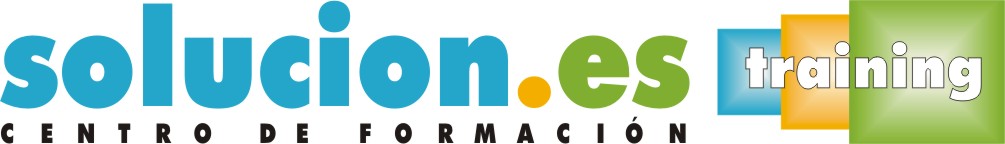  Curso On LineInstalación y actualización de sistemas operativos (UF0852)Temario:1. Arquitecturas de un sistema microinformático.1.1 Esquema funcional de un ordenador.1.1.1Subsistemas.1.2 La unidad central de proceso y sus elementos.1.2.1Memoria interna, tipos y características.1.2.2Unidades de entrada y salida.1.2.3Dispositivos de almacenamiento, tipos y características.1.3 Buses.1.3.1Tipos.1.3.2Características.1.4 Correspondencia entre los Subsistemas físicos y lógicos.2. Funciones del sistema operativo informático.2.1 Conceptos básicos.2.1.1Los procesos.2.1.2Los archivos.2.1.3Las llamadas al sistema.2.1.4El núcleo del sistema operativo.2.1.5El interprete de comandos.2.2 Funciones.2.2.1Interfaz de usuario.2.2.2Gestión de recursos.2.2.3Administración de archivos.2.2.4Administración de tareas.2.2.5Servicio de soporte.3. Elementos de un sistema operativo informático.3.1 Gestión de procesos.3.2 Gestión de memoria.3.3 El sistema de Entrada y Salida3.4 Sistema de archivos.3.5 Sistema de protección.3.6 Sistema de comunicaciones.3.7 Sistema de interpretación de órdenes.3.7.1Línea de comando.3.7.2Interfaz gráfica.3.8 Programas del sistema.4. Sistemas operativos informáticos actuales.4.1 Clasificación de los sistemas operativos.4.2 Software libre.4.3 Características y utilización.4.4 Diferencias.4.5 Versiones y distribuciones.5. Instalación y configuración de sistemas operativos informáticos.5.1 Requisitos para la instalación. Compatibilidad hardware y software.5.2 Fases de instalación.5.2.1Configuración del dispositivo de arranque en la BIOS.5.2.2Formateado de discos.5.2.3Particionado de discos.5.2.4Creación del sistema de ficheros.5.2.5Configuración del sistema operativo y de los dispositivos.5.2.6Instalación y configuración de utilidades y aplicaciones. 5.3 Tipos de instalación.5.3.1Instalaciones mínimas.5.3.2Instalaciones estándares.5.3.3Instalaciones personalizadas.5.3.4Instalaciones atendidas o desatendidas.5.3.5Instalaciones en red.5.3.6Restauración de una imagen.5.4 Verificación de la instalación. Pruebas de arranque y parada.5.5 Documentación de la instalación y configuración.6. Replicación física de particiones y discos duros. 6.1 Programas de copia de seguridad.6.2 Clonación.6.3 Funcionalidad y objetivos del proceso de replicación. 6.4 Seguridad y prevención en el proceso de replicación. 6.5 Particiones de discos.6.5.1Tipos de particiones.6.5.2Herramientas de gestión. 6.6 Herramientas de creación e implantación de imágenes y réplicas de sistemas:6.6.1Orígenes de información.6.6.2Procedimientos de implantación de imágenes y réplicas de sistemas.7. Actualización del sistema operativo informático.7.1 Clasificación de las fuentes de actualización.7.2 Actualización automática.7.3 Los centros de soporte y ayuda.7.4 Procedimientos de actualización.7.5 Actualización de sistemas operativos.7.6 Actualización de componentes software.7.6.1Componentes críticos.7.6.2Componentes de seguridad.7.6.3Controladores. 7.6.4Otros componentes.7.7 Verificación de la actualización.7.8 Documentación de la actualización.